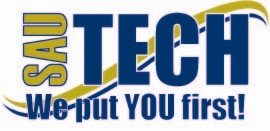 Policy:  New Policy: 	   			Revised: 				  .Policy Type:Policy Number:Policy Owner:Approved by BOT:Approved by QC:Revision No:  Purpose/Background/Reason (related to checked box above)PolicyProceduresDefinitions